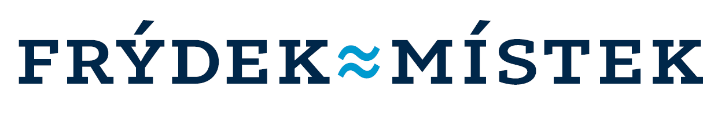 PODMÍNKY DOTAČNÍHO PROGRAMU REGENERACE OBJEKTŮ S HISTORICKOU NEBO HISTORIZUJÍCÍ FASÁDOU NA ÚZEMÍ MĚSTA FRÝDKU-MÍSTKU NA ROK 2021 I. Název dotačního programu„Program regenerace objektů s historickou nebo historizující fasádou na území města Frýdku-Místku na rok 2021“ (dále jen „program“).II. Vyhlašovatel programu, poskytovatel dotaceVyhlašovatelem programu a poskytovatelem dotace je statutární město Frýdek-Místek (dále jen „město“), Radniční 1148, Frýdek, 738 01 Frýdek-Místek, IČO 00296643.III. Dotační titul programuProgram je určen na podporu obnovy objektů s historickou nebo historizující fasádou, nacházejících se na území statutárního města Frýdku-Místku mimo Městské památkové zóny, nezapsaných v Ústředním seznamu kulturních památek ČR. Předpokládá se podpora zejména objektů zahrnutých do „Pasportizace potenciálně architektonicky a urbanisticky cenných staveb ve Frýdku-Místku“ (příloha č. 5), není to však podmínkou poskytnutí dotace, nicméně u staveb v Pasportizaci uvedených se předpokládá respektování doporučení a závěrů uvedeného dokumentu.IV. Cíle programu (účelové určení)V rámci tohoto programu budou poskytovány peněžní prostředky na podporu projektů zaměřených dle dotačního titulu podle čl. III.Cílem programu je částečná úhrada zvýšených nákladů spojených se zachováním, obnovou a estetizací fasády objektu a související práce, nikoli na úpravy vnitřních stavebních konstrukcí a změny dispozic objektu prováděné v zájmu jejího vlastníka. Podporována je estetizace a regenerace „obálky“ objektů s původně historickou a historizující fasádou, jejichž vzhled utrpěl necitlivými stavebními zásahy při dřívější „modernizaci“. Program má přispět ke změně tektoniky objektů a ke zlepšení jejich celkového architektonického výrazu. Výsledkem bude pozitivní vliv estetizovaného regenerovaného objektu na utváření, vnímání a image veřejného prostoru města (fasáda, výplně vnějších otvorů, střešní krytina, komíny, celkový design budovy).                                                                  Dále program zahrnuje konzervaci a stavebně statické zabezpečení části či celé „obálky“ z obvodového režného zdiva historických objektů kvalitní průmyslové architektury. Je nesporné, že tyto historické fasády jsou charakteristickou součástí historie a image města a město má proto zájem je chránit. V dalším kroku se předpokládá jejich následné zapojení do veřejného prostoru, formou přístavby, vestavby, případně zachování solitérního artefaktu. Výsledkem bude nastartování procesu otevření, zpřístupnění ploch nevyužívaných průmyslových areálů a jejich plnohodnotné začlenění do organismu města.Finanční prostředky poskytnuté v rámci tohoto programu jsou rozpočtovými prostředky statutárního města Frýdek-Místek, jejich poskytování, použití a vyúčtování se řídí platnými právními předpisy.V. Vymezení pojmůFasádaFasádou se rozumí konečná úprava vnější stěny stavby, tvoří významný designový prvek celé budovy (zateplení není její součástí). Bývá prolomena okny, vchody a členěna různými architektonickými prvky (římsy, šambrány, atd.).V případě architektonicky cenného režného zdiva historických průmyslových objektů se jedná o vyčištění zdiva, jeho impregnaci, konzervaci, statické a stavební zabezpečení obvodového zdiva nebo jeho části dle konkrétních předpokladů režného zdiva fasády pro přístavbu, vestavbu, či solitérní působení fasády z režného zdiva v rámci veřejného prostoru.Historizující fasádaPod označením “historizující” není míněno přesné napodobování historických fasád. Historizujícím pojetím stavby by měl být chápán jakýsi nadslohový či někdy spíše bezslohový nebo “obecně historizující” způsob ztvárnění fasády. Průčelí takového objektu je řešeno s omítkou a jeho základní rastr, daný okenními a dveřními otvory, může být obohacen o prosté ploché šambrány, ploché kordonové římsy či lizénové rámy a jednoduchou korunní římsu. Součástí takové fasády jsou dělená, v našem historickém prostředí obvykle dvojdílná vícetabulková okna orientovaná na výšku.Z hlediska architektonické pravdivosti je žádoucí, aby taková fasáda byla datována a obsahovala nějaký drobný detail, který by se na starších fasádách vyskytnout nemohl. Tak bude vyloučena možnost záměny s originální starší fasádou.ProjektČasově ohraničené činnosti (stavební práce a související činnosti) prováděné příjemcem dotace za účelem dosažení stanoveného cíle, na nějž je dotace určena.Fyzická realizace projektuFyzickou realizací se rozumí samotné provádění stavebních prací. Jedná se o období od zahájení fyzických prací (doloženého prvním záznamem ve stavebním deníku, popř. jiným záznamem o stavbě) do ukončení fyzických prací (doloženého protokolem o předání a převzetí dokončené stavby).Ukončení projektuDatum, ke kterému příjemce dotace odevzdává poskytovateli dotace vyúčtování dotace. Projekt musí být ukončen do 1 měsíce od ukončení fyzické realizace, ne však později než 30. 11. 2021.VI. Podmínky pro poskytování dotacíInvestor se v dostatečném předstihu před započetím prací na regeneraci objektu a před podáním žádosti o dotaci dostaví na vstupní konzultaci s hlavním architektem. Na jednání bude upřesněn rozsah prací s ohledem na vnímání objektu ve veřejném prostoru, bude dohodnuto barevné a materiálové řešení, včetně doplňků.Maximální výše dotace na jeden projekt je do 30 % z uznatelných nákladů, maximálně však do výše 300.000,- Kč.Pokud celková požadovaná částka všech žádostí o dotaci přesáhne výši schválených prostředků v rozpočtu města, bude rozhodovat pořadí podání žádostí.Žadatelem požadovaná výše dotace musí být zaokrouhlena na celé stokoruny.Položkový rozpočet, který je součásti žádosti o dotaci, musí obsahovat pouze uznatelné náklady.Fyzická realizace projektu byla zahájena nejdříve 1. 1. 2021, projekt bude ukončen a finančně vypořádán nejpozději do 30. 11. 2021.Realizace projektu musí probíhat podle zákona č. 183/2006 Sb., o územním plánování a stavebním řádu (stavební zákon), ve znění pozdějších předpisů.Pokud příjemce vede účetnictví, musí realizaci celého projektu včetně použití dotace sledovat v účetní evidenci odděleně a členit v souladu s nákladovou strukturou rozpočtu projektu. Tato evidence musí být podložena účetními doklady ve smyslu zákona č. 563/1991 Sb., o účetnictví, v platném znění.Realizace projektu ani dotace není převoditelná na jiný právní subjekt. Příjemce je povinen projekt realizovat vlastním jménem, na vlastní účet a na vlastní odpovědnost.Pokud poskytnutí dotace u konkrétního žadatele naplní definiční znaky veřejné podpory, bude dotace poskytnuta v režimu de minimis (dle Nařízení komise (EU) č. 1407/2013 ze  dne 18. prosince 2013 o použití článků 107 a 108 Smlouvy o fungování Evropské unie na podporu de minimis). Za tím účelem je žadatel, vyjma fyzické osoby, povinen k žádosti doložit Čestné prohlášení žadatele o podporu v režimu de minimis dle přílohy č. 8 podmínek programu.VII. Uznatelné náklady projektuUznatelný náklad projektu je náklad, který splňuje současně všechny níže uvedené podmínky: Byl vynaložen v souladu s podmínkami vyhlášeného dotačního programu.Vznikl příjemci v období realizace projektu.Byl příjemcem uhrazen v období realizace projektu.Z prostředků dotace lze hradit zejména tyto stavební úpravy nemovitosti:statické zajištění nemovitosti v nezbytném rozsahu;výměna střešní krytiny, popř. prvků střešní konstrukce související s fasádou;obnova a údržba fasády (omítky, režné zdivo);klempířské výrobky (okapy, římsy, parapety, atika, mříže, označení provozoven, popř. další estetické prvky vnější fasády);výměna výplní vnějších otvorů (okna, dveře, výklady);noční osvětlení fasády pro zdůraznění jejího tvarosloví;prvky umožňující bezpečné umístění truhlíků s květinami do oken;nové historizující fasádní prvky;další estetické prvky vnější fasády (např. sochy, výdusky, balustrády, balkony, mříže apod.);statické posudky na technické zabezpečení objektů;estetické prvky střechy (římsy, komíny, zábrany proti sněhu apod.);estetické prvky související s architektonickým vnímáním objektu ve veřejném prostoru (unikátní historické ploty, brány apod.);nová soudobá fasáda, která umožní nástavbu, přístavbu k objektu s historicky cennou fasádou;koncepční řešení vývěsního štítu a umístění reklamy u budov, které toto řešení vyžadují (provozovny, kanceláře,…)DPH u příjemce dotace, který nemá nárok na odpočet.Neuznatelné náklady V rámci projektu nelze uznat:zateplování, vytápění, elektroinstalace, rozvody vody, splašková kanalizace, plynofikace, vzduchotechnika, sanitární technika, výplně otvorů z plastu (okna, dveře, výkladce), protipožární okna, dveře a stěny;hromosvody (pokud nejsou součástí obnov střešní krytiny), izolační střešní folie apod.; nástavby a přístavby objektů, půdní vestavby, provizorní úpravy objektů (např. provizorní zakrytí střech);protiradonová opatření;čištění a úklid budov;pronájem lešení;stavebně-historické a restaurátorské průzkumy, záměry, zprávy, projektové dokumentace;náklady na stavební/autorský dozor; úpravy veřejných prostranství (cesty, ulice, chodníky), terénní úpravy, sadové a parkové úpravy zeleně; archeologie;veškeré vedlejší rozpočtové náklady;položka v rozpočtu – rezerva;  režijní náklady, cestovné, dopravné, revize, náklady za ubytování, koordinační činnost, zábory veřejného prostranství;DPH u příjemce dotace, který má nárok na odpočet.VIII.  Vymezení okruhu žadatelů1. Oprávnění žadatelé o dotaci jsou vlastníci nemovitostí s historickou nebo historizující fasádou, nacházejících se na území statutárního města Frýdku-Místku mimo Městské památkové zóny, nezapsaných v Ústředním seznamu kulturních památek ČR. 2.  Žádost nemohou podávat příspěvkové organizace zřízené městem. IX. Předkládání žádosti o dotaceŽadatel předkládá žádost, kterou tvoří: žádost o poskytnutí dotace (příloha č. 1);stanovisko hlavního architekta města ke stavebním úpravám včetně rozsahu, barevného a materiálového řešení s odsouhlasenou projektovou dokumentací (v souladu s čl. VI, bodem 1);stavební povolení, případně ohlášení stavebních úprav (pokud to charakter prací vyžaduje) nebo sdělení stavebního úřadu, že záměr nepodléhá režimu stavebního zákona;položkový rozpočet projektu pouze na uznatelné náklady;  barevná fotodokumentace současného stavu fasády (včetně detailů);kopie smlouvy o zřízení běžného účtu u peněžního ústavu nebo písemné potvrzení peněžního ústavu o vedení běžného účtu žadatele;čestné prohlášení, zda žadatel je či není plátcem DPH (příloha č. 6);plná moc (příloha č. 2) v případě, že žádost podává jen jeden ze spoluvlastníků;souhlas s ověřením bezdlužnosti (příloha č. 7);čestné prohlášení žadatele o dotaci v režimu de minimis – (příloha č. 8) – povinná příloha v případě, že žadatelem je fyzická osoba podnikající nebo právnická osoba.Žadatel o dotaci předkládá svou žádost písemně.Žádost o dotaci spolu se všemi vyplněnými přílohami v jednom podepsaném originále lze podat prostřednictvím provozovatele poštovních služeb nebo osobně na podatelně Magistrátu města Frýdku-Místku na adresu: Statutární město Frýdek-Místekodbor územního rozvoje a stavebního řáduRadniční 1148738 22 Frýdek-MístekZ dalšího posuzování budou vyloučeny žádosti předložené vyhlašovateli: v rozporu s tímto programem;jakýmkoli jiným způsobem (např. faxem nebo e-mailem);doručené na jiné adresy nebo neobsahující náležitosti dle čl. IX., bodu 1. odstavec a) až d);mimo lhůtu pro předložení žádosti;nepodepsané osobou oprávněnou jednat za žadatele;v případě, že žadatel bude mít k termínu podání žádosti vůči poskytovateli neuhrazené finanční závazky po lhůtě splatnosti.Pokud bude žádost podaná v souladu s bodem IX. vykazovat jiné nedostatky, vyzve poskytovatel žadatele k jejich odstranění v náhradním termínu. K odstranění nedostatků žádosti budou žadatelé vyzváni písemně nebo e-mailem. Opravené  nebo chybějící dokumenty musí být na Magistrát města doručeny nejpozději do 5 pracovních dnů ode dne zaslání výzvy administrátorem, a to e-mailem, poštou nebo doručeny osobně na podatelnu Magistrátu města Frýdku-Místku. Pokud tak žadatel neučiní, bude jeho žádost z hodnocení vyloučena.Všechny došlé žádosti včetně jejich příloh se archivují a žadatelům se nevracejí.X.  Lhůta pro podání žádosti, kontaktní osoba a lhůta pro rozhodnutí o žádostiLhůta pro podávání žádostí je od 05. 10. 2020 do 10. 12. 2020 včetně. Byla-li žádost podána prostřednictvím provozovatele poštovních služeb, je lhůta zachována, byla-li v poslední den lhůty převzata zásilka s žádostí k poštovní přepravě.Poskytování dotací organizuje (správcem programu je) odbor územního rozvoje a stavebního řádu Magistrátu města Frýdku-Místku, Radniční 1148, 738 22 Frýdek-Místek.Kontaktní osoba (administrátor) je:Ing. Eva Čubovátel.: 558 609 272mobil: 777 921 381e-mail: cubova.eva@frydekmistek.cz Kompletní informace související s programem včetně formulářů lze získat na webových stránkách města www.frydekmistek.cz.Administrátor předloží žádosti, které splnily podmínky programu, k projednání Komisi územního plánování a architektury, poté radě města a zastupitelstvu města.Zastupitelstvo města rozhodne o poskytnutí dotací na projekty nejpozději do 30. 06. 2021.Výsledky rozhodnutí zastupitelstva města budou uveřejněny na webových stránkách města do 10 kalendářních dnů od rozhodnutí zastupitelstva města. S žadateli, jimž budou dotační prostředky zastupitelstvem města schváleny, uzavře město smlouvu o poskytnutí dotace z rozpočtu města v souladu s platnými obecně závaznými právními předpisy. XI.  Závěrečné finanční vypořádáníPo ukončení realizace projektu je příjemce povinen zpracovat a předložit poskytovateli závěrečné vyúčtování celého realizovaného projektu do termínu uvedeného ve smlouvě. Při finančním vypořádání dotace se bude příjemce dotace řídit ustanoveními smlouvy o poskytnutí dotace. Závěrečné finanční vypořádání musí být zpracováno na formulářích předepsaných pro tento program (příloha č. 3 a 4).Kontrola použití dotaceOvěřování správnosti použití poskytnuté dotace, zejména zda byla hospodárně a účelně využita, podléhá kontrole poskytovatele podle zákona č. 320/2001 Sb., o finanční kontrole ve veřejné správě a o změně některých zákonů (zákon o finanční kontrole), ve znění pozdějších předpisů. Po obdržení závěrečného finančního vypořádání bude provedena kontrola: formální správnosti;dodržení účelového určení;uznatelnosti nákladů v rámci realizace projektu.Neoprávněné použití dotace nebo zadržení dotace bude klasifikováno jako porušení rozpočtové kázně podle § 22 zákona č. 250/2000 Sb., o rozpočtových pravidlech územních rozpočtů, ve znění pozdějších předpisů.Příjemce dotace umožní poskytovateli průběžně monitorovat realizaci projektu, finanční a věcné plnění smlouvy o poskytnutí dotace. Monitorování realizace projektu bude provádět odbor územního rozvoje a stavebního řádu:na stavbě budou prováděny dle potřeby kontrolní dny (zejména před demontáží lešení, zasypáním konstrukcí, atd.). Výsledkem kontroly bude zápis a fotodokumentace;vlastník obdrží zápisy a fotodokumentaci z kontrolních dnů. Bude písemně garantovat, že zjištěné nedodělky a vady byly odstraněny;při nekvalitním zpracování regenerace fasády nebo při nedodržení podmínek použití dotace bude, dle závažnosti, dotace krácena nebo nevyplacena vůbec.XII. Výše rozpočtových prostředkůPro tento program jsou navrhovány finanční prostředky ve výši 1.000.000,- Kč. Poskytnutí dotací a jejich konečná výše jsou podmíněny schválením finančních prostředků v rozpočtu města Zastupitelstvem města Frýdku-Místku pro rok 2021.V případě, že zastupitelstvo města neschválí finanční prostředky pro tento program, nebudou dotace v rámci tohoto programu v roce 2021 poskytnuty.XIII.  Závěrečná ustanoveníNa poskytnutí dotace není právní nárok. Město si vyhrazuje právo vyhlášený program bez udání důvodu zrušit.Tento program byl schválen Radou města Frýdku-Místku dne 01. 09. 2020.Seznam příloh dotačního programuPříloha č. 1 – Žádost o poskytnutí dotace Příloha č. 2 – Plná mocPříloha č. 3 – Finanční vypořádání dotacePříloha č. 4 – Soupis účetních dokladů Příloha č. 5 – Pasportizace potenciálně architektonicky a urbanisticky cenných staveb ve F-M Příloha č. 6 – Čestné prohlášení k DPHPříloha č. 7 – Souhlas s ověřením bezdlužnostiPříloha č. 8 - Čestné prohlášení žadatele o dotaci v režimu de minimisUvedené dokumenty jsou k dispozici na internetové adrese www.frydekmistek.cz.